ISTITUTO COMPRENSIVO PERUGIA 13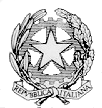 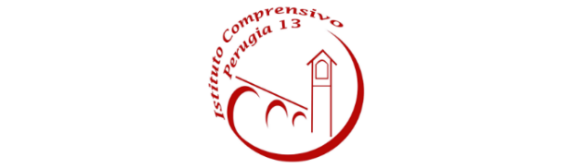 Sede Legale: Via Garigliano, 9 – 06134 Ponte Valleceppi (PG)Sede Amministrativa: Via Brenta s.n.c. – 06134 Ponte ValleceppiCod. Mecc. PGIC854007 – Cod. Fisc. 94152350545Tel. 075 5928004 – Fax 075 6920177– Sito Web: www.icperugia13.gov.itIl /La sottoscritto/a COGNOME_________________________________ NOME ______________________________NATO/A A __________________________________________ IL _________________________________________RESIDENTE A __________________________________________ PROV.____________ CAP ___________________VIA _________________________________________________ TEL. _____________________________________E-MAIL _______________________________________INSEGNANTE DI SCUOLA ____________________________PRESSO ________________________________________________ PROV. _________________________________CHIEDEdi poter partecipare al percorso di Formazione “Oltre le emergenze: per una scuola che ha cura” organizzato dall’Istituto Comprensivo Perugia 13 che si terrà secondo il seguente calendario:Il seguente modulo deve essere inviato via fax al numero 075 6920177 o via mail pgic854007@istruzione.it entro e non oltre mercoledì 21 ottobre 2020.L’attestato di partecipazione rilasciato dall’Istituto Comprensivo Perugia 13 verrà spedito via e-mail all’indirizzo citato nel suddetto modulo di iscrizione.TUTELA DATI PERSONALI - INFORMATIVATutti i dati, le informazione, e/o documentazione, e/o materiale e/o strumenti fornita dall’Ente Scuola all’incaricato, o comunque acquisita dallo stesso, direttamente o indirettamente,  nonché le informazioni di carattere tecnico-amministrativo-contabile o i dati personali e/o particolari di cui l’incaricato entrerà in possesso nello svolgimento dell’incarico professionale di cui trattasi dovranno considerarsi riservati e non divulgati sono trattati in modo lecito, corretto e trasparente ai sensi dell’art. 5 del Regolamento UE 679/16 (GDPR).L’Istituto fa presente che i dati raccolti saranno trattati per le finalità connesse con lo svolgimento delle attività istituzionali ed in particolare per tutti gli adempimenti connessi al fine dell’esecuzione del presente incarico, ai sensi del Regolamento UE 679/16 (GDPR).___________________, lì_______________       				FIRMA                                                                                                                                    __________________________________DateContenutiDocente/i27 Ottobre16:30-18:30Cosa resta dei bambini e delle bambine dopo il lockdown?Veronica Raspa17 Novembre16:30-18:30Cosa ci ha insegnato l’emergenza?Veronica Raspa1 Dicembre 202016:30-18:30Pratiche didattiche in epoca di emergenza tra paura e coraggio.Moira Sannipoli19 Gennaio 202116:30-18:30La mente e la dimensione emotiva dell’insegnante come strumento di lavoro nella relazione educativa e didatticaVeronica Raspa9 Febbraio 202116:3-/18:30Restituzione degli incontri precedenti.Adulti e Bambini: come stiamo?Veronica RaspaMoira Sannipoli16 Marzo 202116:30-18:30Pratiche didattiche in epoca di emergenza tra paura e coraggio.Moira Sannipoli19 Aprile 202116:30-18:30Saper leggere i bisogni emotivo-relazionali reali nascosti dai segnali di disagio e costruire insieme delle strategie di gestione.Veronica Raspa11 Maggio 202116:30-18:30Un anno complesso: come siamo cambiati?Veronica RaspaMoira Sannipoli